KATA PENGANTAR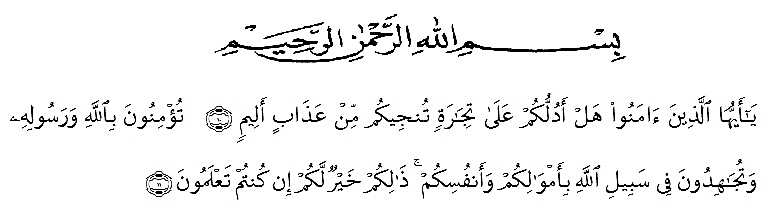 Artinya : “Hai orang-orang yang beriman, sukakah kamu Aku tunjukkan suatu perniagaan yang dapat menyelamatkan kamu dari azab yang pedih? (yaitu), kamu beriman kepada Allah dan Rasul-Nya dan berjihad di jalan-Nya dengan harta dan jiwamu, itulah yang lebih baik bagimu jika kamu mengetahuinya.”(QS. Ash-Shaff:10-11).Puji syukur penulis panjatkan kehadiran Allah SWT, yang telah melimpahkan rahmat, taufik dan hidayah-nya kepada penulis sehingga penulis dapat menyelesaikan proposal ini. Shalawat dan salam kepada junjungan kita Nabi Muhammad SAW, yang telah membawa kabar tentang pentingnya ilmu pengetahuan bagi kehidupan di dunia dan di akhirat.Penulis menyadari bahwa skripsi ini masih jauh dari kata sempurna baik dari isi maupun tata bahasa tetapi penulis sudah berusaha mendekati kesempurnaa dalam menyusun meskipun masih terus belajar, maka penulis dengan senang hati menerima kritik, saran dan motivasi yang bersifat membangun.Dalam penyelesaian ini penulis banyak mendapatkan bantuan dari berbagai pihak, maka pada kesempatan ini penulis ingin mengucapkan terima kasih yang sebesar-besarnya  kepada :Bapak DR. KRT. Hardi Mulyono K. Surbakti, SE, M.AP selaku Rektor Universitas Muslim Nusantara Al-Washliyah MedanIbu Anggia Sari Lubis, SE.,M.Si, selaku Dekan Fakultas Ekonomi Universitas Muslim Nusantara Al-Washliyah Medan, dan selaku Dosen Pembimbing  utama yang telah berkenan meluangkan waktu untuk memberikan bimbingan serta dorongan dan semangat kepada penulis selama penyelesaian proposal penelitian ini.Bapak Toni Hidayat,SE.,M.Si selaku Ketua Jurusan Program Studi Manajemen Fakultas Ekonomi Universitas Muslim Nusantara (UMN) Al-WashliyahTeristimewah kepada kedua orang tua tercinta yang telah Mendidik, Memberikan Motivasi, material, dukungan dan Do’a restu sepenuhnya sehingga penulis dapat menyusun proposal ini : Bapak Sutrisno dan Ibu Ismawani SaragihTeruntuk kakak dan adik  terimakasih atas dukungan, Do’a dan motivasi nya : Nur Asri Novita Sari dan Suci NovianiTeman – teman manajemen 8A yang tidak bisa saya sebutkan satu persatu namanya.Tidak lupa juga peneliti ucapkan terima kasih buat sahabat – sahabat selama dibangku kuliah seluruh teman-teman satu ruangan manajemen pagi angkatan 2017 yang tidak bisa di sebutkan satu persatu yang memberikan dorongan kepada penulis selama menyelesaikan Proposal ini.Akhirnya, penulis berharap semoga proposal ini bermanfaat bagi semuanya jika ada penulisan yang kurang berkenan, maka penulis mengharpkan kritik dan saran yang bersifat membangun.	Medan, 29 Maret 2021  	Penulis 	Nur Azizah Juliyanti  	   173114045